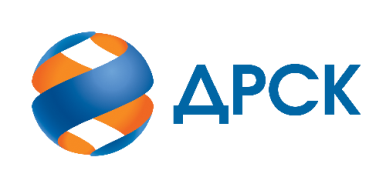 Акционерное Общество«Дальневосточная распределительная сетевая компания»ПРОТОКОЛ № 456/УР-РЗакупочной комиссии по запросу предложений в электронной форме с участием только субъектов МСП на право заключения договора на выполнение работ: «Капитальный ремонт ЗиС Чегдомынского РЭС СП "СЭС", филиал ХЭС» (лот № 86801-РЕМ ПРОД-2020-ДРСК)СПОСОБ И ПРЕДМЕТ ЗАКУПКИ: запрос предложений в электронной форме с участием только субъектов МСП на право заключения договора на выполнение работ «Капитальный ремонт ЗиС Чегдомынского РЭС СП "СЭС", филиал ХЭС» (лот № 86801-РЕМ ПРОД-2020-ДРСК)КОЛИЧЕСТВО ПОДАННЫХ ЗАЯВОК НА УЧАСТИЕ В ЗАКУПКЕ: 3 (три) заявки.КОЛИЧЕСТВО ОТКЛОНЕННЫХ ЗАЯВОК: 0 (ноль) заявок.ВОПРОСЫ, ВЫНОСИМЫЕ НА РАССМОТРЕНИЕ ЗАКУПОЧНОЙ КОМИССИИ: О рассмотрении результатов оценки первых частей заявок О признании заявок соответствующими условиям Документации о закупке по результатам рассмотрения первых частей заявокРЕШИЛИ:По вопросу № 1Признать объем полученной информации достаточным для принятия решения.Принять к рассмотрению первые части заявок следующих участников:По вопросу № 2       1. Признать первые части заявок следующих Участников: №№ 378217,384323,386054 удовлетворяющими по существу условиям Документации о закупке и принять их к дальнейшему рассмотрению. 2. Заявки участников допускаются к участию в аукционе с учетом норм п.4.19 Документации о закупке, согласно которому, в случае если Участником представлена заявка, содержащая предложение о поставке товаров иностранного происхождения либо о выполнении работ / оказании услуг иностранными лицами, договор с таким Участником (в случае его победы в аукционе) заключается по цене, сниженной на 15% от предложенной им в ходе аукциона цены договора.Секретарь Закупочной комиссии 1 уровня  		                                   Г.М. Терёшкинаг.  Благовещенск«15» мая 2020№ п/пДата и время регистрации заявкиИдентификационный номер Участника24.04.2020 08:58:1337821727.04.2020 09:08:2238432329.04.2020 00:24:01386054№ п/пДата и время регистрации заявкиИдентификационный номер Участника24.04.2020 08:58:1337821727.04.2020 09:08:2238432329.04.2020 00:24:01386054